Závěrečná zpráva letního filmového a hudebního festivalu  
SLAVONICE FEST 2018
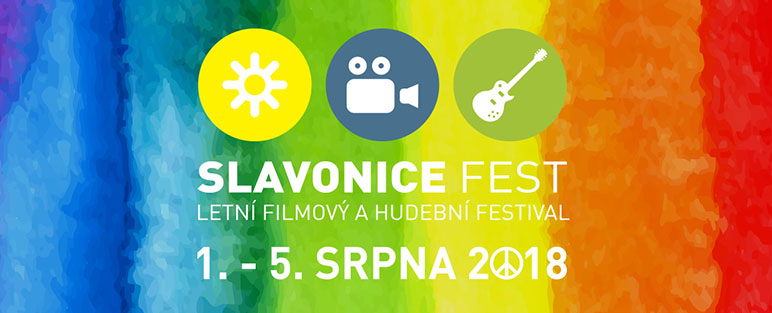 SLAVONICE FEST V ČÍSLECHPátý ročník Slavonice Festu zaznamenal rekordní nárůst diváckého zájmu a kina letos poprvé hlásila stop stav. Filmovou část festivalu, která nabídla v 7 klimatizovaných sálech a letním kině během 144 projekcí na 65 filmových a televizních snímků, navštívilo během 4 festivalových dní a 5 večerů 13 145 diváků (v loňském roce 9 268 diváků). Návštěvníci, kteří přišli jen na hudební program, 12 koncertů a 4 tanečních party, doplnili celkovou návštěvnost Slavonice Festu na 17 000 (oproti 12 500 v roce 2017). Letos poprvé dosáhly svého limitu kapacity promítacích sálů, jejichž navýšení je prioritou pro rok 2019.FILM NA SLAVONICE FESTU Letošní festivalové filmy soutěžící o hlavní cenu Slavonice Festu, Cenu diváků, jsme opět promítali v pěti sekcích. K tradičním sekcím Český film, Světový film, Výběr Jaroslava Róny a sekci HBO přibyla letos sekce Britský film. Vítězem tohoto ročníku se stal film z britské sekce Wind River režiséra Taylora Sheridana. Těsně za ním se umístil snímek ze sekce Jaroslava Róny Tohle je náš svět a pomyslné třetí místo udělili diváci filmu Ztratili jsme Stalina.Velký divácký i mediální zájem vzbudilo slavnostní zahájení Slavonice Festu. Na 665 diváků v dobovém oblečení se v Letním kině na náměstí zúčastnilo zahajovací projekce filmového muzikálu Vlasy, kterou jsme v rámci hippie openingu festivalu vzdali hold zesnulému režiséru Miloši Formanovi. Zájem zaznamenala již čtvrtá soutěž krátkých filmů studentů filmových škol. Cenu získal absolventský film Rozverné Léto režisérky Michaely Polákové z Filmové akademie Miroslava Ondříčka (FAMO) v Písku. Tento snímek získal i nejvíc hlasů od festivalových diváků. Pro děti byly připravené jak televizní pořady pro nejmenší tak i filmová sekce S dětmi do kina. Plno bylo opět i na filmech pro nejširší publikum v Letním kině Cinestar na náměstí.I letos měli diváci možnost po vybraných filmech diskutovat s jejich tvůrci. Nejdelší a nejobsáhlejší diskuze proběhla po beznadějně vyprodané slavnostní předpremiéře nového filmu Ondřeje Trojana TOMAN, který na festivalu představili kromě režiséra herci Jiří Macháček, Kateřina Winterová, Miroslav Táborský, střihač Vladimír Barák, architekt Tomáš Svoboda a zástupci koproducentů. Novinku Odborný dohled nad východem snu představili a s diváky diskutovali režisér Pavel Göbl a hlavní protagonista Vráťa Brabenec, film Úsměvy smutných mužů přivezla do Slavonic početná delegace v čele s režisérem Danem Svátkem a herci Jaroslavem Duškem a Jiřím Maryškem, Osm hlav šílenství uvedla představitelka hlavní role Aneta Langerová, dokument Archa světel a stínů jeho režisér Jan Svatoš. Filmový program se stal za 5 let festivalu prokazatelně jeho těžištěm. Filmy lákají nejen akreditované diváky, ale stále více je navštěvují i místní občané a diváci z okolí. Aby i do budoucna platilo, že na Slavonice Festu se do kina dostane každý, je nutné navýšení promítacích kapacit. Zařízení dalšího kina pro cca 400 diváků v hlavním sále Kulturáku spolu se zvýšením diváckého komfortu, jako je například možnost rezervace konkrétních představení, budou tím, na co se jako organizátoři zaměříme při přípravě ročníku 2019. S tím souvisí i nezbytné rozšíření dnes velmi úzkého organizačního týmu Slavonice Festu a navýšení rozpočtu. V příštích letech se chceme také více zaměřit i na filmy s tématikou lidských práv. Letos se právě podsekce dokumentů z festivalu Jeden svět stala pro mnohé diváky, kteří běžně na tento druh filmů do kina nechodí, velkým a hojně diskutovaným překvapením.HUDBA NA SLAVONICE FESTU V letošním roce festival kromě zahajovacího koncertu Tonyi Graves připravil pro diváky denně dva odpolední komorní koncerty v hudební Stodole v Maříži a velký večerní koncert na Kulturák Stage ve Slavonicích – celkem tedy 12 koncertů. Jména jako Zrní, Tři sestry, Aneta Langerová, Chris Beer, Lenka Nová a Petr Malásek, Circus Ponorka, Kieslowski, Kalle, Sudy potu, Annabelle Fárová a Monika Načeva s Michalem Pavlíčkem ukazují, že i hudební část festivalu šla napříč žánry a generacemi, stejně jako výběr DJ´s pro taneční afterparty. Tato část festivalu se uskutečnila v rámci projektu Slavonice Fest bez hranic 2018 ve spolupráci se Slavonickou renesanční, o.p.s. a za podpory Evropského fondu pro regionální rozvoj INTERREG Rakousko - Česká republika.       DOPROVODNÝ PROGRAM A CHARITA NA SLAVONICE FESTU Česká televize na Slavonice Festu 
Hlavním mediální partnerem byla i letos Česká televize, jejíž tvorba měla také výrazný podíl na programové skladbě festivalu. Kromě koprodukčních českých filmů (Toman, Odborný dohled nad východem snu, Úsměvy smutných mužů, Archa světel a stínů, Švéd v žigulíku, Planeta Česko, Prezident Blaník, Hastrman a dalších) a sekce Česká televize pro nejmenší, našli diváci v programu i sekci hrané tvorby České televize. V jejím rámci jsme uvedli dokumenty Hranice práce a Nerodič, v rámci Work in progress pak dva díly připravovaného seriálu Most!. Výtvarné umění na Slavonice Festu
Letos festival připravil pro diváky tři výstavy a umožnil jim zapojit se i do pomoci potřebným.Stefan Milkov a Martin Ceplecha v Maříži
Výstava v mařížské kapli letos představila výtvarníka Stefana Milkova a v přilehlé zahradě se rozrostla výstava děl sochaře Martina Ceplechy. "Mezi - obrazy"  výstava archivu kameramana Jaroslava Kučery
V rámci projektu Slavonice Fest bez hranic díky finanční podpoře Evropského fondu pro regionální rozvoj INTERREG Rakousko - Česká republika proběhla na rakouské straně hranice ve vesnici  Fratres, v prostorách Kulturbrücke Fratres, mimořádná  výstava věnovaná jednomu z našich předních kameramanů Jaroslavu Kučerovi. Česká cena za architekturu
Výstava České ceny za architekturu byla po dobu festivalu ve Festivalovém centru. Českou cenu za architekturu pořádá Česká komora architektů a na výstavě byli k vidění letošních vítězové i nominovaní.   Charita na Slavonice Festu
Slavonice Fest se letos spojil s místním charitativním bazárkem Kapička z.s., který podporuje děti s leukemií. Nákupem v něm přispěli diváci malým pacientům částkou 12.095 Kč a dalšími 14.787 Kč, které věnovali přímo do sbírkové kasičky nadace HAIMA Oddělení dětské hematoonkologie Nemocnice v Českých Budějovicích. Částkou 10.000 Kč z nákupu charitativního Prosecca přispěli návštěvníci Slavonice Festu i Nadačnímu fondu Pink Bubble, který podporuje mladé onkologické pacienty. Celkem se během festivalu vybralo na charitu 36.882 Kč.                              
ZÁVĚREMNa Slavonice Festu můžou diváci shlédnout na jednom místě filmy různých žárů, témat, doby vzniku, závažné i pohodové. Jediným měřítkem je kvalita. A jejím garantem je renomovaný filmový producent a režisér, zakladatel Slavonice Festu a jeho hlavní dramaturg, Ondřej Trojan. „Nepromítáme nic, na co bych se sám nešel podívat,“ říká a diváci mu věří. Proto byla většina celofestivalových akreditací letos vyprodaná ještě před zveřejněním filmového programu Slavonice Festu.Přestože vzhledem finančním možnostem festivalu nevyužíváme k propagaci Slavonice Festu placenou inzerci, pouze formu neplacených mediálních partnerství (Česká televize, Radiožurnál, Cinestar), náš vlastní tiskový servis a především sociální sítě, roste zájem o festival každým rokem. Budeme se i v dalších letech snažit ve spolupráci s našimi partnery, bez nichž by Slavonice Fest nebyl možný, přinášet do renesančních Slavonic co nejvíce kvalitních filmů, doplňovat je pohodovou hudbou a inspirativním výtvarným uměním a spojením s  charitativními organizacemi nezapomínat na ty, kteří bojují s nepřízní osudu. I v příštím roce bychom chtěli navázat na letošní projekt Slavonice Fest bez hranic 2018, který jako součást programu Slavonice Festu propojil a posílil fungující spojení české a rakouské kulturní obce v příhraniční oblasti. Pátý Slavonice Fest a jeho rekordní sedmnácti tisícová návštěvnost ukázaly, že festival má na české kulturní scéně své místo. 
WWW.SLAVONICEFEST.CZ